Name of Journal: World Journal of Clinical CasesManuscript NO: 52906Manuscript Type: Case ReportRuptured splenic peliosis in a patient with no comorbidity: A case reportRhu J et al. Ruptured splenic peliosisJiyoung Rhu, Jinbeom ChoJiyoung Rhu, Jinbeom Cho, Department of Surgery, College of Medicine, The Catholic University of Korea, Seoul 06591, South KoreaAuthor contributions: Cho J encouraged Rhu J to investigate the rare case and supervised the findings of this work; Rhu J and Cho J wrote the manuscript; all authors discussed the case and contributed to the final manuscript. Corresponding author: Jinbeom Cho, MD, PhD, Assistant Professor, Department of Surgery, Bucheon St. Mary’s Hospital, College of Medicine, The Catholic University of Korea, 327 Sosa-ro, Bucheon-si, Gyeonggi-do, Seoul 06591, South Korea. jinbum21@catholic.ac.krReceived: December 8, 2019 Revised: January 1, 2020 Accepted: January 8, 2020 Published online: AbstractBACKGROUNDSplenic peliosis is a disease characterized by widespread blood-filled cystic cavities within the parenchyma. Patients with this disease are usually asymptomatic; therefore, spontaneous or trauma-related rupture of the hemorrhagic cysts can occasionally cause life-threatening hemorrhagic shock.CASE SUMMARYA 51-year-old male patient with abdominal pain visited our emergency medical center two times with an interval of 2 mo. The patient was discharged from the hospital without treatment at his first visit; however, at the time of second admission, the hemoperitoneum with multiple cystic lesions of the spleen was found incidentally on the abdomen computed tomography scan. Since the patient was stable hemodynamically, a scheduled surgery was performed. The operative findings were consistent with splenic peliosis, and laparoscopic splenectomy was performed to prevent recurrent rupture of the hemorrhagic cysts.CONCLUSIONSplenic peliosis is extremely rare, and we suggest splenectomy is necessarily required as a definite treatment for ruptured splenic peliosis to rescue patients with hemodynamic instability and to prevent recurrent rupture of hemorrhagic cysts in patients with stable hemodynamics.Key words: Peliosis; Spleen; Splenectomy; Hemorrhagic cysts; Hemodynamic instability; Case reportRhu J, Cho J. Ruptured splenic peliosis in a patient with no comorbidity: A case report. World J Clin Cases 2020; In pressCore tip: Peliosis is a rare disease entity characterized by widespread blood-filled cystic cavities within the parenchymal organs. Patients with splenic peliosis are usually asymptomatic; however, incidental or trauma-related rupture of the hemorrhagic cysts may result in fatal outcomes. Splenectomy offers the advantage of a definite histological diagnosis with the complete elimination of the risk of recurrent hemorrhage.INTRODUCTIONPeliosis is a rare disease entity characterized by widespread blood-filled cystic cavities within the parenchymal organs[1]. The word “pelios” originates from the Greek language, meaning dusky or purple and was first used by Wagner[2] in 1861. The liver is the most commonly involved organ, and isolated splenic peliosis is extremely uncommon. Splenic peliosis is related to chronic illnesses, such as malignancy, infections, and ingestion of anabolic steroids[3]. Patients with splenic peliosis are usually asymptomatic; however, incidental or trauma-related rupture of the hemorrhagic cysts may result in fatal outcomes[4].We recently treated a patient who was diagnosed with splenic peliosis. Definitive treatment was delayed in this patient due to diagnostic uncertainty, and the outcome might be fatal unless the patient received the timely operation. Here, we report on this critical case to discuss an optimized treatment strategy for splenic peliosis.CASE PRESENTATIONChief complaintsA 51-year-old man visited the emergency medical center of our hospital with abdominal pain and distension.History of present illnessThis patient visited our hospital based on a complaint of chest pain two months ago. At admission, his vital signs were stable, and there were no indications of abdominal tenderness or rebound tenderness suggestive of peritonitis. The chest and abdomen radiographs, electrocardiogram, and cardiac markers also showed no abnormalities; therefore, he was discharged from the hospital after receiving routine education. Two months later, this patient returned to our emergency medical center with abdominal pain and distension. History of past illnessThis patient had no comorbidities.Personal and family historyThe patient had no personal history and the family history was negative for inherent disease.Physical examination upon admissionThe patient was hemodynamically stable, and there was little tenderness and rebound tenderness on his abdomen, although he complained of slight abdomen discomfort. Laboratory examinationsNo abnormalities were found on the laboratory examinations, including complete blood cell count, cardiac markers, and coagulation profile. Imaging examinationsAs we could not determine the possible diagnosis, abdomen computed tomography (CT) was performed immediately, and the result revealed multiple hemorrhagic cysts on the spleen with a moderate amount of hemoperitoneum (Figure 1). FINAL DIAGNOSISThe abdomen CT confirmed multiple hemorrhagic cysts on the spleen with a moderate amount of hemoperitoneum.TREATMENTSince the patient’s vital signs were stable and there were no signs of peritonitis, we opted not to perform emergent surgery. Instead, the patient was admitted to our surgical intensive care unit and received a perioperative medical checkup with close monitoring for any clinical deterioration. On the second day of hospitalization, the patient`s clinical condition remained stable, and the scheduled operation was performed laparoscopically for a definite diagnosis and necessary treatment. The peritoneal cavity was filled with clotted blood, and the spleen was congestive with tortuous, overdeveloped vessels, which exhibited easy-touch-bleeding tendency (Figure 2). Although there was no evidence of active or ongoing bleeding on the spleen, we decided to perform a splenectomy because recurrent rupture of hemorrhagic cysts was strongly anticipated. OUTCOME AND FOLLOW-UP The operation was completed without complications, and the patient was discharged from the hospital on the 7th postoperative day. There was no evidence of predisposing factors for splenic peliosis in this patient. On gross inspection, the size of the specimen was 9.5 cm × 5.5 cm × 2.0 cm, and there were multiple cysts measuring up to 1.0 cm in diameter that were filled with clotted blood (Figure 3). On microscopic examination, the blood-filled cystic lesions in the splenic parenchyma were well demarcated and distributed in the red pulp congestion. No vascular endothelial cells were observed, and normal lining cells disappeared in the wall (Figure 4). There was no evidence of neoplastic vessels or tumor cells.DISCUSSIONPeliosis may develop in the liver, spleen, abdominal lymph nodes, bone marrow, kidney, adrenal glands, lung, and pancreas, resulting in abnormally distended blood-filled cavities in the sinusoidal space[5,6]. This condition is now defined histopathologically. The precise mechanisms that lead to this condition remain largely unknown, though it seems to be associated with chronic debilitating disorders, such as neoplastic diseases, tuberculosis, human immunodeficiency virus infection, hematologic disorders, and the use of anabolic steroids or oral contraceptives[5,7]. Most cases of splenic peliosis are incidentally found at the autopsy or during imaging studies for other diseases, and most of them are associated with peliosis of the liver[8]. In cases with peliosis hepatis, elective surgery can be rarely performed as no preoperative examinations are available in making the diagnosis, although the hepatic resection is necessarily required for the definitive treatment[9]. Pathologically, splenic peliosis is differentiated from other splenic cystic lesions by multiple blood-filled cysts that are massively scattered in the red pulp, with preferential involvement of the para-follicular areas of the spleen[10]. Patients with this condition are often initially asymptomatic; therefore, early recognition and withdrawal of offending agents are crucial. In cases with the rupture of surface lesions, which can occur spontaneously or by minor trauma, prompt surgical management is required[11]. Splenectomy offers the advantage of a definite histological diagnosis with the complete elimination of the risk of recurrent hemorrhage, and laparoscopic splenectomy has reduced morbidity significantly compared to open surgery[12]. However, prophylactic splenectomy is still under debate. Since the spleen plays a key role in regulating the immune system and endocrine function associated with nonalcoholic fatty liver disease[13], the decision for the total splenectomy should be made with caution after estimating the risk and benefit. In our case, the diagnosis was difficult because we did not include a hemoperitoneum in the differential diagnoses. Rather, the symptoms and signs of this patient suggested coronary artery disease or peptic ulcer disease. Moreover, this patient did not have any predisposing conditions of splenic peliosis, and the hemodynamic parameters showed no abnormalities with normal laboratory results. Consequently, the ruptured splenic peliosis in this patient could be incidentally diagnosed on the screening abdomen CT scan. If the rupture of hemorrhagic cysts was massive, leading to critical hemorrhagic shock, the patient might not survive or would experience a difficult clinical course because we were not prepared for sudden clinical deterioration. In this respect, we suggest that rupture of the hemorrhagic cysts in the splenic peliosis can occur spontaneously, even in patients with no comorbidities, and the clinical manifestations can be mild; therefore, the surgeon should be aware of the possibility of splenic peliosis in the case of unexplained abdominal or chest pain. In addition, we suggest that premature discharge from the hospital due to a misdiagnosis may lead to a fatal outcome, and early surgical intervention performed before hemorrhagic shock develops or at the first sign of surgical abdomen can prevent more severe complications in ruptured splenic peliosis.CONCLUSIONSplenic peliosis might be too rare to be included in the differential diagnoses of unspecified abdominal pain. However, since the rupture of hemorrhagic cysts can cause fatal outcomes, suspicion of any possibility in patients with recurrent or unexplained abdominal pain is crucial, even if the clinical clue shows discordances initially. Under the suspicion of surgical emergency, a thorough diagnostic work-up should be performed, and splenic peliosis would be found incidentally. Finally, timely definite splenectomy can rescue the patient.REFERENCES1 Tsokos M, Erbersdobler A. Pathology of peliosis. Forensic Sci Int 2005; 149: 25-33 [PMID: 15734106 DOI: 10.1016/j.forsciint.2004.05.010]2 Wagner E. Ein fall von Blutcysten in der Leber. Arc Heilkunde 1861; 2: 369-3703 Celebrezze JP Jr, Cottrell DJ, Williams GB. Spontaneous splenic rupture due to isolated splenic peliosis. South Med J 1998; 91: 763-764 [PMID: 9715226 DOI: 10.1097/00007611-199808000-00014]4 Begum S, Khan MR. Splenic peliosis and rupture−A surgical emergency: Case report and review of the available literature. J Appl Hematol 2016; 7: 143-147 [DOI: 10.4103/1658-5127.198508]5 Diebold J, Audouin J. Peliosis of the spleen. Report of a case associated with chronic myelomonocytic leukemia, presenting with spontaneous splenic rupture. Am J Surg Pathol 1983; 7: 197-204 [PMID: 6344667]6 Ichijima K, Kobashi Y, Yamabe H, Fujii Y, Inoue Y. Peliosis hepatis. An unusual case involving multiple organs. Acta Pathol Jpn 1980; 30: 109-120 [PMID: 7361545 DOI: 10.1111/j.1440-1827.1980.tb01308.x]7 Raghavan R, Alley S, Tawfik O, Webb P, Forster J, Uhl M. Splenic peliosis: a rare complication following liver transplantation. Dig Dis Sci 1999; 44: 1128-1131 [PMID: 10389683 DOI: 10.1023/a:1026663821099]8 Joseph F, Younis N, Haydon G, Adams DH, Wynne S, Gillet MB, Maurice YM, Lipton ME, Berstock D, Jones IR. Peliosis of the spleen with massive recurrent haemorrhagic ascites, despite splenectomy, and associated with elevated levels of vascular endothelial growth factor. Eur J Gastroenterol Hepatol 2004; 16: 1401-1406 [PMID: 15618852 DOI: 10.1097/00042737-200412000-00027]9 Crocetti D, Palmieri A, Pedullà G, Pasta V, D'Orazi V, Grazi GL. Peliosis hepatis: Personal experience and literature review. World J Gastroenterol 2015; 21: 13188-13194 [PMID: 26675327 DOI: 10.3748/wjg.v21.i46.13188]10 Adachi K, Ui M, Nojima H, Takada Y, Enatsu K. Isolated splenic peliosis presenting with giant splenomegaly and severe coagulopathy. Am J Surg 2011; 202: e17-e19 [PMID: 21810495 DOI: 10.1016/j.amjsurg.2010.10.002]11 Kohr RM, Haendiges M, Taube RR. Peliosis of the spleen: a rare cause of spontaneous splenic rupture with surgical implications. Am Surg 1993; 59: 197-199 [PMID: 8476160]12 Katkhouda N, Mavor E. Laparoscopic splenectomy. Surg Clin North Am 2000; 80: 1285-1297 [PMID: 10987036 DOI: 10.1016/s0039-6109(05)70225-5]13 Tarantino G, Savastano S, Capone D, Colao A. Spleen: A new role for an old player? World J Gastroenterol 2011; 17: 3776-3784 [PMID: 21987619 DOI: 10.3748/wjg.v17.i33.3776]FootnotesInformed consent statement: Informed written consent was obtained from the patient for publication of this report and any accompanying images.Conflict-of-interest statement: The authors declare that they have no conflict of interest.CARE Checklist (2016) statement: The authors have read the CARE Checklist (2013), and the manuscript was prepared and revised according to the CARE Checklist (2016).Open-Access: This article is an open-access article which was selected by an in-house editor and fully peer-reviewed by external reviewers. It is distributed in accordance with the Creative Commons Attribution Non Commercial (CC BY-NC 4.0) license, which permits others to distribute, remix, adapt, build upon this work non-commercially, and license their derivative works on different terms, provided the original work is properly cited and the use is non-commercial. See: http://creativecommons.org/licenses/by-nc/4.0/Manuscript source: Unsolicited manuscriptPeer-review started: December 8, 2019First decision: December 23, 2019Article in press: Specialty type: Medicine, research and experimentalCountry of origin: South KoreaPeer-review report classificationGrade A (Excellent): 0Grade B (Very good): BGrade C (Good): CGrade D (Fair): D Grade E (Poor): 0P-Reviewer: Can G, D'Orazi V, Tarantino G S-Editor: Zhang L L-Editor: E-Editor: 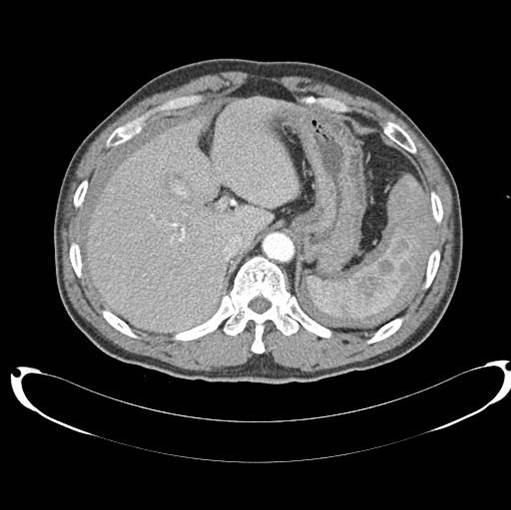 Figure 1 Computed tomography shows multiple hemorrhagic cysts in the spleen and a moderate amount of hemoperitoneum.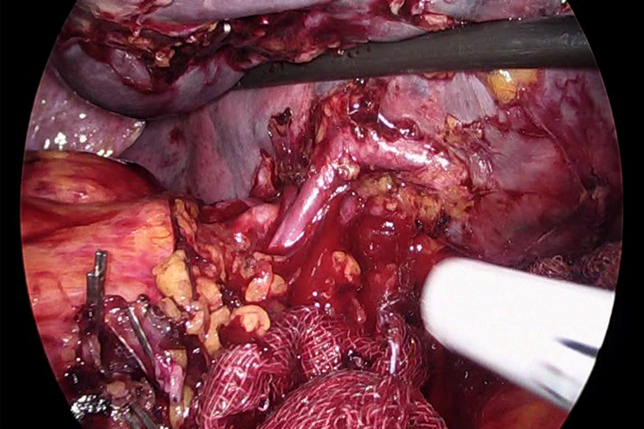 Figure 2 Tortuous and overdeveloped vessels in surgical field.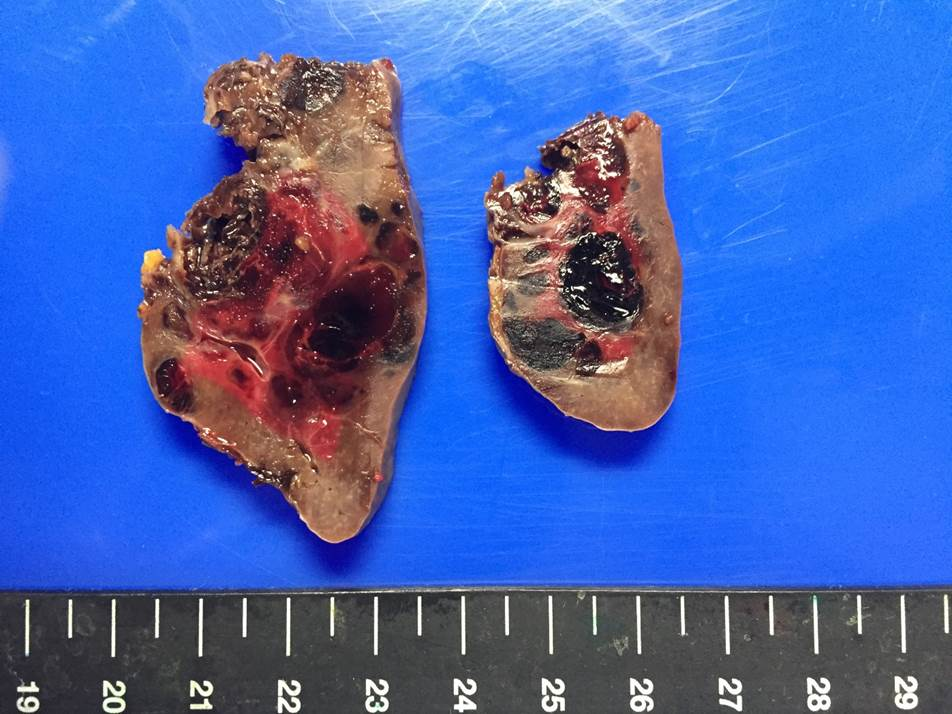 Figure 3 Gross image of the specimen.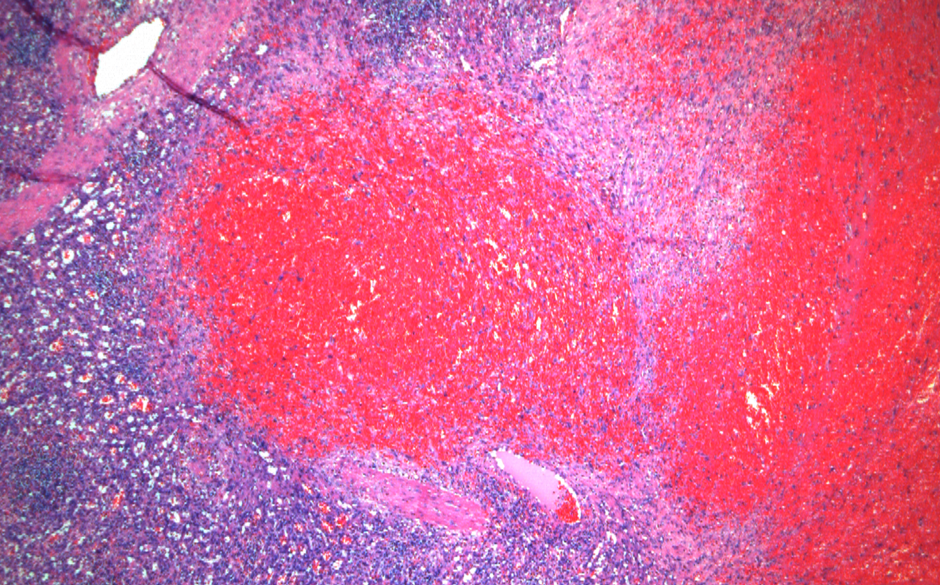 Figure 4 Microscopic image of the specimen.